Topic: Youth.				Date 18/03/2020Group: E- 71Task . Do exercise 1, 2, 3 on page 232https://4book.org/uchebniki-ukraina/11-klass/407-anglijska-english-11-klas-karp-yuk/unit-7-focus-on-youth/page-236Topic: People and society.				Date 18/03/2020Group: E- 71Task . Do exercise 2 on page 237, exercise 3 on page 239Topic: Political system of the USA.				Date 18/03/2020Group: E- 71Task 1. 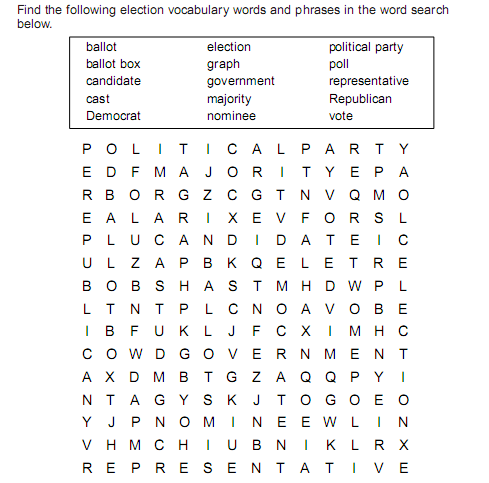 Task 2. Match the words with their definitions.Task 3.Watch the video and write down three branches of the government in the USA.https://yandex.ua/video/preview/?filmId=16690254828085690807&noreask=1&parent-reqid=1584477529968927-1694087467746623097100143-sas3-5180&path=wizard&text=political+system+of+the+usa+videoTask. 4. Read the texts and match the branch to its description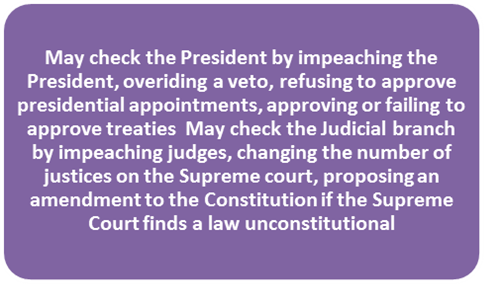 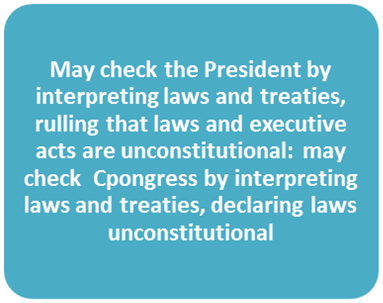 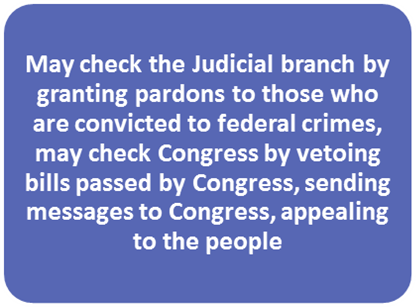 The PresidentWe elect the Congressmen and the president.The Vice PresidentI am the head of the US Administration.The Secretary of the StateWe make laws and we can introduce a new project.The CongressmenI can replace the President in case his death or his impeachment.The PeopleI’m the head of the Cabinet